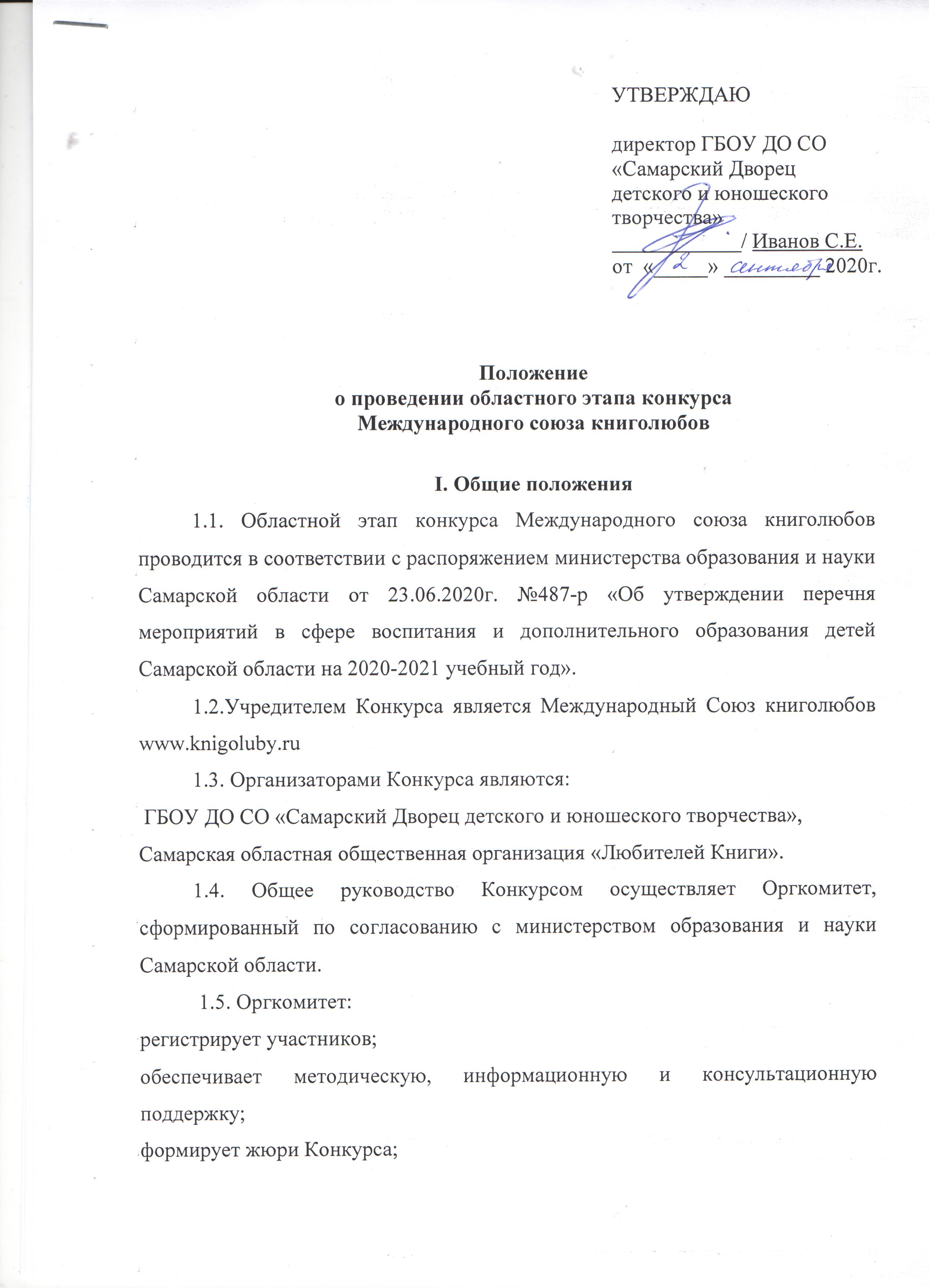 II. Цели и задачи	2.1. Утверждение духовного приоритета книги, как основы мировой культуры; воспитание читателя-творца.	2.2. Активизация познавательной и творческой деятельности в процессе создания рукописной миниатюрной книги и экслибриса.	2.3. Поощрение творческой самобытности школьника.	2.4. Поддержка юных поэтов Самарской области.III. Участники	3.1. В Конкурсе принимают участие учащиеся образовательных учреждений Самарской области.	3.2. Возраст участников 10  - 16 лет.IV. Номинация Конкурса	4.1. Номинации Конкурса:Литературный конкурс коротких стихов, слоганов и лозунгов на тему «Александр Невский – сын земли русской» Конкурс рукописной миниатюрной книги на тему: «Не выше, но и не ниже Пушкина»: К 200-летию со дня рождения Николая Алексеевича Некрасова  Конкурс экслибриса на тему: К 130-летию Дмитрия Андреевича Фурманова «Буйству воля была широкая» 	4.2 Условия подачи материала на конкурс поэтов:объем поэтического произведения не более 1 страницыформат А 414 кегльшрифт Тimеs New Rоmаn титульный лист должен содержать фамилию, имя (полностью), возраст, место учебы, почтовый адрес, контактный телефонвозраст участников конкурса – 10-16 лет	4.3. Условия подачи материала на конкурс миниатюрной рукописной книги:размер блока не более 100 х 100 мм (менее допускается);количество страниц не менее 32 стр.;участник должен оформить произведение любого поэта-юбиляра, проиллюстрировав его на свое усмотрение;тексты, рисунки и переплёт должны быть выполнены рукой автора;выходные данные книги (последняя страница книги) должны содержать:фамилию, имя (полностью), возраст, почтовый адрес участника, контактный телефонвозраст участников конкурса – 10-16 лет	4.4. Условия подачи материала на конкурс экслибриса: обязательным элементом композиции книжного знака должно быть слово «экслибрис» (ЕХ  LIВRIS),  либо его эквиваленты («из книг», «из библиотеки», с указанием имени или инициалов владельца, название библиотеки);размер изобразительного поля не должен превышать 120х100мм;экслибрисы не должны оформляться в паспарту или наклеиваться на  картон;экслибрис должен быть выполнен в техниках: гравюра на дереве, гравюра на линолеуме, рисунок пером, кистью, карандашом в черно-белом или цветном варианте;на лицевой стороне рисунка, под изображением, обязательно должна быть подпись автора. На оборотной стороне необходимо простым карандашом написать фамилию, имя (полностью), возраст, место учебы, почтовый адрес, контактный телефонвозраст участников конкурса – 12-16 летV. Порядок проведения  Конкурса5.1. Работы принимаются в печатном варианте до 1 марта 2021 года по адресу:ГБОУ ДО СО СДДЮТ г. Самара, ул. Куйбышева, 151, информационно-методическая библиотека, 8(846)332-07-51 Самарская областная общественная организация «Любителей Книги», г. Самара, ул. Некрасовская, 62, каб. 304,   8(846)332-56-585.2 . Без полной информации об авторе (Ф.И.О., возраст, место учебы, почтовый адрес, контактный телефон), написанной на каждой работе, работы на конкурс не принимаются.5.3. Принятые на конкурс работы переходят в фонд и собственность Самарской областной общественной организации «Любителей книги» и могут использоваться в выставочной деятельности, воспроизводиться в периодических и других изданиях. Работы не возвращаются.5.4. Работы победителей областного этапа Конкурса направляются для участия в Международном  Конкурсе до 25 марта 2021 года.VI. Координаторы Конкурса	6.1.Самсонова Татьяна Александровна – руководитель социально-педагогической программы «Литература и современность», Самарского Дворца детского и юношеского творчества, телефон: 8(846) 332-07-51Ручкина Татьяна Савельевна – председатель Самарской Областной Общественной организации «Любителей Книги», телефон: 8(846)332-56-58, 89170168477.VII. Награждение участников  Конкурса7.1. Каждый участник Конкурса получает сертификат участника.7.2. Лучшие работы по всем 3 номинациям будут отмечены дипломами Международного союза книголюбов.Приложение  № 1Заявка и согласие на участие в конкурсе Международного союза КниголюбовПолное наименование и адрес образовательного учреждения, электронный адрес, телефон.Фамилия, имя, отчество  участника.Возраст, класс.Тема работы, номинации Ф. И. О. руководителя участника конкурса, контактный телефон.ПодписьДатаМ.П. Приложение №2 к положению областного конкурсаЯ, ___________________________________________________________ в настоящем,  заполняя данную заявку, даю согласие на обработку моих персональных данных  в соответствии с требованиями Федерального закона № 152-ФЗ «О персональных данных» в целях организации, проведения, подведения итогов Конкурса.Я согласен (а), что следующие сведения: ФИО, название и номер учебного заведения могут быть указаны на дипломах и могут быть размещены на сайтах в списках победителей и призёров Конкурса. Участие в Конкурсе означает согласие авторов с настоящим Положением и последующее использование в некоммерческих целях материалов на информационных ресурсах организаторов и учредителей.______________                                                                       ____________Дата заполнения                                                                             ПодписьСогласие на обработку персональных данных детей до 14 лет дают родители.Приложение  №3Состав Оргкомитета1. Самсонова Татьяна Александровна - руководитель областной социально-педагогической программы «Литература и современность»2. Ручкина Татьяна Савельевна – Председатель Самарской областной общественной организации «Любителей книги»4. Веретенников Владимир Николаевич - член правления Самарской областной общественной организации «Любителей Книги»5. Цаль Наталья Александровна – зав. информационно-методической библиотекой ГБОУ ДО СО СДДЮТ